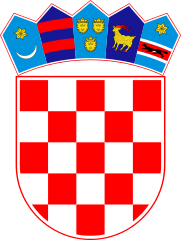 IZJAVA O UREDNO ISPUNJENIM OBVEZAMA Ja, ________________________________, __________________________, _________________,		(ime i prezime)			      (adresa)			      (OIB) osoba ovlaštena za zastupanje ________________________________________________, 						(naziv sportske udruge)sa sjedištem u _______________________________________, ___________________________,			     (adresa sportske udruge) 		     	     (OIB sportske udruge)pod materijalnom i kaznenom odgovornošću izjavljujem da je  ____________________________								   	     (naziv sportske udruge) ispunio sve obveze prema Općini Bebrina. Svojim potpisom potvrđujem istinitost i točnost podataka navedenih u ovoj izjavi. U Bebrini, ____________________				           _________________________		     (datum) 						     Potpis osobe ovlaštene za 								 	              zastupanje i pečat organizacije